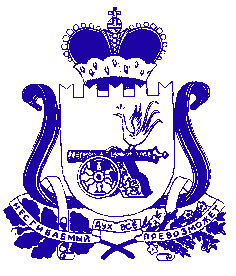 АДМИНИСТРАЦИЯ ПЕЧЕРСКОГО СЕЛЬСКОГО ПОСЕЛЕНИЯСМОЛЕНСКОГО РАЙОНА СМОЛЕНСКОЙ ОБЛАСТИР А С П О Р Я Ж Е Н И Еот  «16» сентября 2021г.                                                                         № 46О начале отопительного сезона 2021-2022гг. в муниципальном образованииПечерское  сельское поселениеСмоленского районаСмоленской области      В связи с многочисленными жалобами граждан и с понижением наружной температуры воздуха:Начать отопительный сезон 2021-2022гг. в муниципальном образовании Печерского сельского поселения Смоленского района Смоленской области.Осуществить постепенный ввод отопительных объектов:-  с 17.09.2021г. – МБОУ Печерская СШ, МДОУ д/с «Золотая рыбка», Печерская врачебная амбулатория; - жилой фонд и организации до 22.09.2021г.Глава муниципального образованияПечерского сельского поселенияСмоленского района Смоленской области                           Ю.Л. Митрофанов